Covington Junior Varsity Volleyball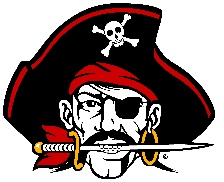                                                                                                            Coach- Stephanie RobinsonNameNumberParker Metz1Bree Reynolds13Destina Wills15Emmaline Kiser16Megan Naylor18Victoria Grabeman20Bethany Weldy22Mackinze Brown26Jessicah Besecker27Kierra Hinnegan28